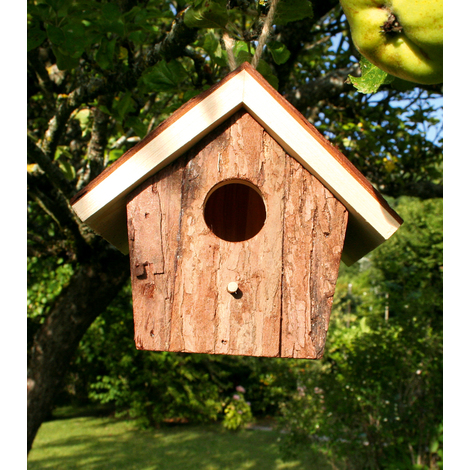 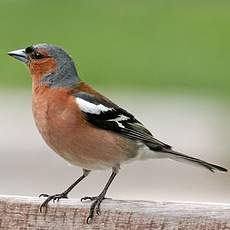 LE NICHOIRle nichoirle nichoirLE PINSONle pinsonle pinson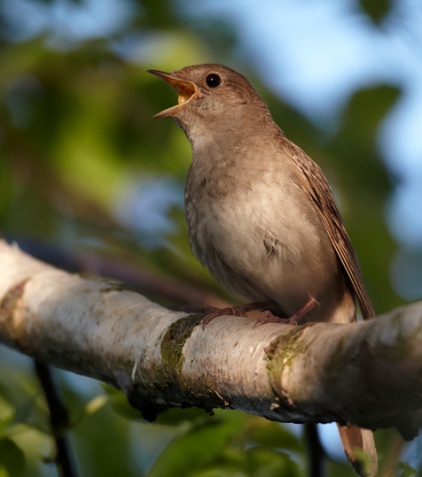 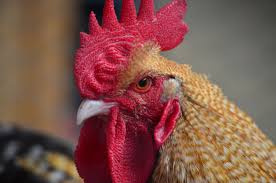 LE ROSSIGNOLle rossignolle rossignolLA CRETEla crêtela crête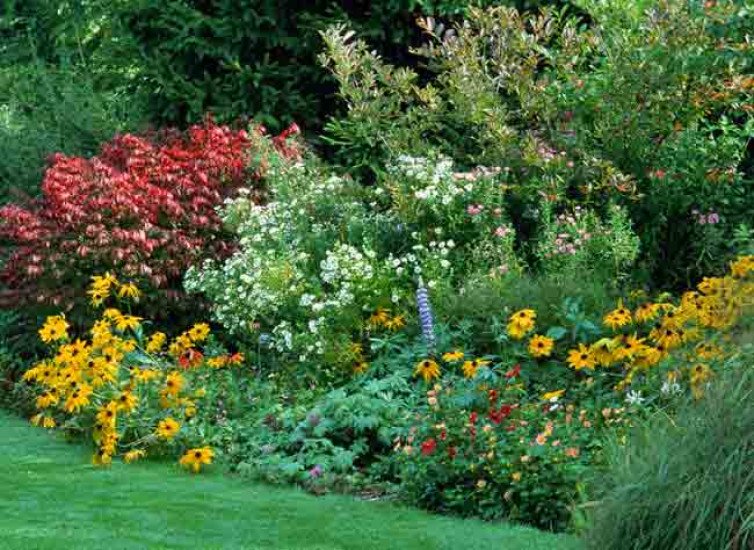 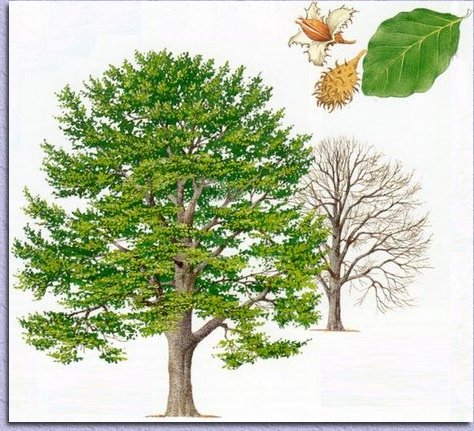 LE MASSIF DE FLEURSle massif de fleursle massif de fleursLE HETREle hêtrele hêtre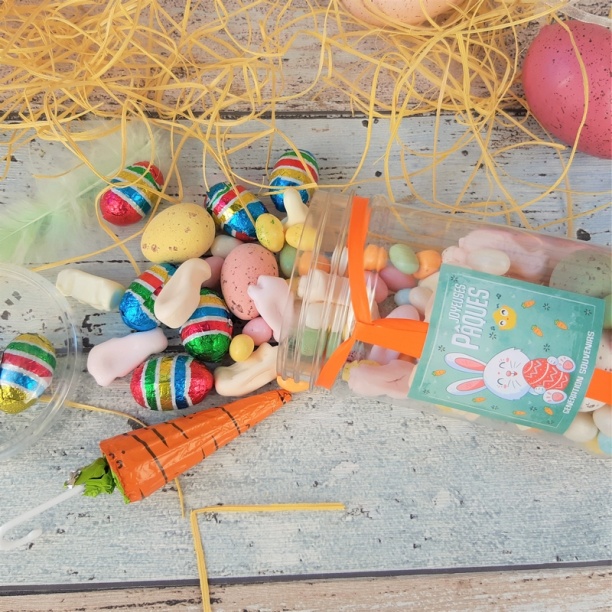 LES FRIANDISESLes friandisesles friandises